Пример №2Решите уравнение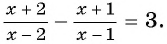 Решение:(1) 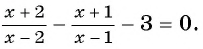 (2) 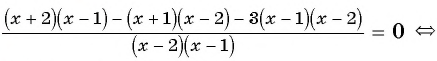 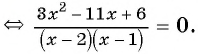 (3) 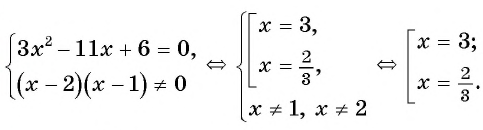 (4) Ответ: 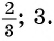 Пример: (x2 + 2x)2 – 2(x2 + 2x) – 3 = 0 Пусть x2 + 2x = t. Получим квадратное уравнение с переменной t. t2 – 2t – 3 = 0
D = (–2)2 – 4 . 1 . (–3) = 16 
t1 = – 1;  t2 = 3 
x2 + 2x = – 1                 x2 + 2x = 3  
x2 + 2x + 1 = 0              x2 + 2x – 3 = 0 
D = 0                             D = 16 x = – 1 x1 = – 3
            x2 = 1Ответ:  – 3;  – 1; Пример:  х3 – х2 – 4(x – 1)2 = 0 x2(x – 1) – 4(x – 1)2 = 0
(x – 1)( x2 – 4(x – 1)) = 0 
x – 1 = 0 или (x2 – 4(x – 1)) = 0
x = 1    x2 – 4x + 4 = 0
           (x – 2)2 = 0
            x = 2Ответ: 1;  2.Пример Решите уравнение                                   ОДЗ                  Решение:Ответ:Домашнее задание:  решить уравнения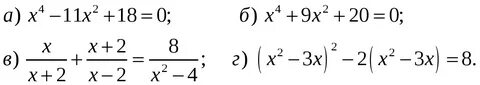 Написать конспект. Выполнить домашнее задание.Работа будет проверена на следующем занятии.
x – 2 = 0                            или                                         9х2 – 1 = 0 
x – 2 = 0                            или                                         9х2 – 1 = 0 
x – 2 = 0                            или                                         9х2 – 1 = 0 x = 2                
9х2 = 1
x1 = – 
x2 = 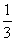 